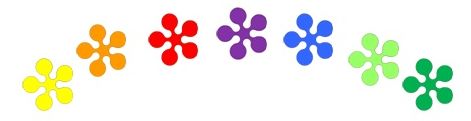 _____________________________________________________________________________Mateřská škola, Praha10, Parmská 389, Praha 10 – Horní Měcholupy           Email: reditelka@kytickova-materinka.cz                 IČ: 63831520ОСНОВНІ КРИТЕРІЇ ПРИЙОМУ ДІТЕЙ ДО ДИТЯЧОГО САДКАДошкільна освіта надається дітям у віці, як правило, від 3 до 6 років.З початку навчального року, наступного за днем, коли дитина досягає 5-річного віку до початку обов'язкового відвідування школи, дошкільна освіта є обов'язковою.При прийомі дітей в дитячий садок директорка заснована на перерахованих вище критеріях. Вони також доступні для дітей з особливими освітніми потребами. Особливі освітні потреби повинні бути задокументовані лікарем та шкільним керівництвом та консультаційним закладом.Критерії:Дитина, яка підлягає обов'язковій дошкільній освіті з місцем постійного проживання міського округу Прага 15. Це означає дитину, яка досягає п'ятирічного віку на 31,8 року, до початку обов'язкового відвідування школи. Дитина з місцем постійного проживання Міського округу Прага 15, яка досягає не менше четвертого року до початку навчального року (до 31,8. даного року), відповідно до дати народження від найстаршого до наймолодшого.Дитина з місцем постійного проживання Міського округу Прага 15, яка досягає не менше третього року до початку навчального року (до 31,8. даного року), відповідно до дати народження від найстаршого до наймолодшого.Для зарахування в МОЗ у період з 2 по 16 травня не можуть подати заяву іноземці з візою для того, щоб стерти перебування на території ЧР відповідно до § 33 п. Пункт 1 а) Закону про перебування іноземців на території ЧР («біженці») з місцем перебування в зоні відчуження. Для цих іноземців – біженців призначений термін зарахування з 1 червня 2022 року по 15 липня 2022 року 8.6.2022 з 9.00 – 16.00 в CPV Bolevecké 468, Прага 10, 10900V Praze dne 20.4.2022			Bc. Eva Svobodová, ředitelka mateřské školy